De quelle façon le film commence-t-il ? Pour quelle raison, selon vous, la réalisatrice a-t-elle choisi de commencer par un plan de paysage ? Quel type d’environnement nous est présenté ?..........................................................................................................................................................................................................................................................................................................................................................................................................................................................................................................................................................................................................................................................Quels sont les personnages principaux de ce début de film ? En quelle mesure cela est-il déterminant pour l’organisation de la suite du film ?..........................................................................................................................................................................................................................................................................................................................................................................................................................................................................................................................................................................................................................................................Comment jugez-vous le destin de Mona et, surtout, l’attitude des personnages interrogés à son égard ? En quelle mesure la façon de filmer les scènes du début vient-elle souligner le tragique de la situation ?..........................................................................................................................................................................................................................................................................................................................................................................................................................................................................................................................................................................................................................................................Pour compléter votre réponse précédente, vous commenterez les deux photogrammes ci-dessous. Ils se suivent dans le film. L’on passe de l’un à l’autre lorsque l’un des gendarmes dit : « Fais une photo du visage. Le visage ! »Commentez l’emploi du montage. Que viennent faire dans le flux de la narration les deux plans suivants. Que semble vouloir suggérer la réalisatrice en les intercalant ainsi dans l’action principale ?En quelle mesure peut-on dire que l’intervention de la narratrice marque une rupture dans la narration ? Que nous apprend-elle quant à la composition du film ?..........................................................................................................................................................................................................................................................................................................................................................................................................................................................................................................................................................................................................................................................Comment jugez-vous son intervention ? Aidez-vous pour répondre de la phrase prononcée par la narratrice elle-même : « Personne ne réclamant le corps, il passa du fossé à la fosse commune » Qu’est-ce que cela peut nous apprendre de la façon dont elle va traiter le destin de Mona ?..........................................................................................................................................................................................................................................................................................................................................................................................................................................................................................................................................................................................................................................................Quel pronom la narratrice emploie-t-elle ? Aidez-vous des deux phrases suivantes pour expliquer le rapport que la narratrice entend entretenir avec Mona : « Je me demande qui pensait encore à elle parmi ceux qui l’avaient connue petite » ; « Mais il me semble qu’elle venait de la mer ».....................................................................................................................................................................................................................................................................................................................................................................................................................................................................................................................................................................................................................................................................................................................................................................................................................................................................................................................................................................................................................................................................................................................................................................................................................................................................................................................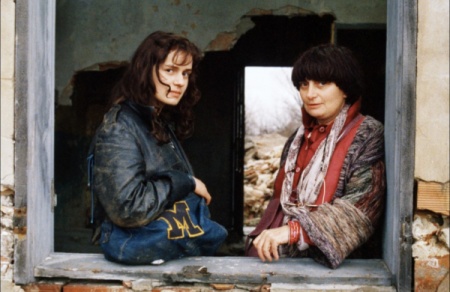 « Je me demande qui pensait encore à elle, parmi ceux qui l’avaient connue petite »« je ne savais que peu de choses d’elle. Mais il me semble qu’elle venait de la mer »Sans toit ni loi, Agnès VardaEtude du début du film............................................................................................................................................................................................................................................................................................................................................................................................................................................................................................................................................................................................................................................................................................................................................................................................................................................................................................................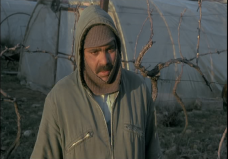 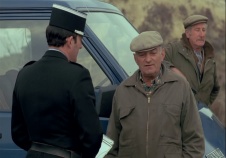 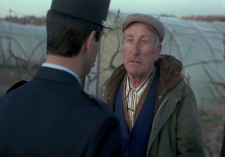 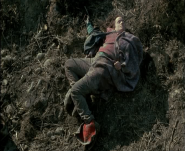 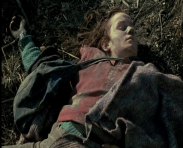 ............................................................................................................................................................................................................................................................................................................................................................................................................................................................................................................................................................................................................................................................................................................................................................................................................................................................................................................................................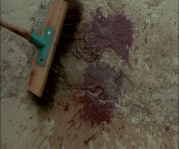 ........................................................................................................................................................................................................................................................................................................................................................................................................................................................................................................................................................................................................................................................................................................................................................................................................................................................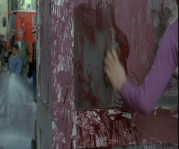 